ANEXO II – MODELO DE PROJETO DE PESQUISA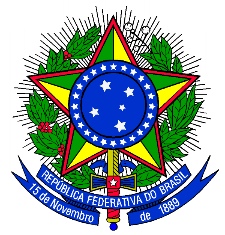 MINISTÉRIO DA EDUCAÇÃOSECRETARIA DE EDUCAÇÃO PROFISSIONAL E TECNOLÓGICAINSTITUTO FEDERAL DE EDUCAÇÃO, CIÊNCIA E TECNOLOGIA DO SUL DE MINAS GERAISProjeto de Pesquisa(TÍTULO DO PROJETO)< Grande área, área e subárea de conhecimento><Data><Local>INFORMAÇÕES GERAISTítulo do projeto: Edital: Câmpus:Responsável pelo Projeto: CPF:Telefone: 			E-mail Institucional: Endereço no Lattes: Bolsista (se houver): Telefone: 						E-mail: Endereço no Lattes: Membros: Local de Execução: Período de Execução: Início: Término:________________________________(nome)Responsável pelo Projeto________________________________(nome)aluno bolsista (se houver)ResumoAté 20 linhas.1. ANTECEDENTES E JUSTIFICATIVAPOR QUE ESTA PESQUISA É IMPORTANTE? POR QUE FAZER? PARA QUE FAZER? QUAIS AS QUESTÕES A SEREM RESOLVIDAS? Demonstrar a relevância do estudo em questão. Que contribuições a pesquisa trará para a compreensão, a intervenção ou a solução do problema. O projeto considera questões de sustentabilidade nas dimensões: Social (Engloba as pessoas e suas condições de vida, como educação, saúde, dentre outros aspectos), Ambiental (Refere-se aos recursos naturais do planeta e a forma como são utilizados pela sociedade) e Econômica (Relacionado com a produção, distribuição e consumo de bens e serviços) ?2. REFERENCIAL TEÓRICOO QUE FOI ESCRITO SOBRE O TEMA? É o embasamento teórico da sua pesquisa, o que vai fundamentá-la. Organizar um capítulo em que você vai descrever o que já foi feito na área específica da pesquisa.3. OBJETIVOS O QUE PRETENDO DESENVOLVER? Deve esclarecer o que se pretende atingir com a realização do trabalho de pesquisa, com a implementação do projeto. Deve ser explicitado por verbos no infinitivo: determinar, estabelecer, estudar, analisar, comparar, introduzir, elucidar, explicar, contrastar, discutir, demonstrar, etc.)3.1. Objetivo Geral: Corresponde à finalidade maior que a pesquisa quer atingir. Deve expressar o que se quer alcançar ao final do projeto. 3.2. Objetivos Específicos: Corresponde às ações que se propõem a executar dentro de um determinado período de tempo. Apresentam caráter mais concreto. Têm função intermediária e instrumental, indicando o caminho para se atingir o objetivo geral.4. METODOLOGIACOMO VOU FAZER MEU TRABALHO? Explicar detalhadamente como o trabalho será desenvolvido, etapa por etapa e quem participará de sua pesquisa. Explicação sobre os procedimentos técnicos, as técnicas que serão utilizadas e como os dados serão tabulados e analisados.5. CONSIDERAÇÕES ÉTICASRISCOS (INCLUINDO FORMAS DE MANEJO) E BENEFÍCIOS. Devem ser descritos os riscos e benefícios do estudo às pessoas envolvidas, pesquisadores e instituição. Devem estar previstas, na eventualidade de ocorrência dos riscos, as medidas de contingência necessárias a garantir a segurança dos envolvidos na pesquisa. Devem estar descritos os procedimentos que garantam a privacidade dos participantes do projeto.6. CRONOGRAMAQUANDO DESENVOLVEREI CADA ETAPA DA PESQUISA?Descrição das etapas da pesquisa, relacionadas ao tempo utilizado para a realização de cada uma.7. ORÇAMENTO FINANCEIROO QUE IREI GASTAR? Explicite quais recursos materiais e financeiros estão disponíveis ou serão necessários para a realização do trabalho.Obs.:- Citar a fonte financiadora caso não sejam utilizados recursos do IFSULDEMINAS. - Os solicitantes devem atentar para solicitar os materiais de consumo disponíveis no Campus.8. REFERÊNCIAS BIBLIOGRÁFICASONDE PESQUISEI?Item obrigatório. É o que dará validade aos conceitos, teorias utilizadas. Citar qualquer fonte utilizada no desenvolvimento do trabalho de acordo com as normas da ABNT(Cidade),  (dia) de (mês) de 20__NomeTitulaçãomáximaInstituiçãopertencenteFunçãoATIVIDADESmesesmesesmesesmesesmesesmesesoutnovdezjanfevmarAtividade 01XAtividade 02XAtividade 03XXEtc.ItemDescrição detalhadaQuantidadeValor unitário (R$)Valor total (R$)Materiais de consumo ou bolsasMateriais de consumo ou bolsasMateriais de consumo ou bolsasMateriais de consumo ou bolsasMateriais de consumo ou bolsas12...Total de material de consumo e bolsas (R$)Total de material de consumo e bolsas (R$)Total de material de consumo e bolsas (R$)Total de material de consumo e bolsas (R$)Material permanenteMaterial permanenteMaterial permanenteMaterial permanenteMaterial permanente12...Total de material permanente (R$)Total de material permanente (R$)Total de material permanente (R$)Total de material permanente (R$)Valor total requisitado no projeto (R$)Valor total requisitado no projeto (R$)Valor total requisitado no projeto (R$)Valor total requisitado no projeto (R$)